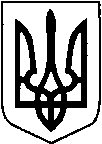 КИЇВСЬКА ОБЛАСТЬТЕТІЇВСЬКА МІСЬКА РАДАVІІІ СКЛИКАННЯ ДВАДЦЯТЬ ПЕРША   СЕСІЯ    Р І Ш Е Н Н Я
       20  червня   2023 року                                                         № 958 – 21 - VIIІ
Про затвердження  технічних документацій із землеустрою, щодо встановлення (відновлення) меж земельних ділянок в натурі (на місцевості)та передачу  громадянам земельнихділянок у власність, які розташовані на території  Тетіївської міської ради                  Розглянувши заяви громадян, розроблені ПП «Земля», ФОП Шамрай Д.В., ФОП Тарнавський В.А., ФОП Чабан М.М. ТОВ «Український земельний кадастр» технічні документації із землеустрою щодо встановлення (відновлення) меж земельних ділянок в натурі (на місцевості), керуючись пунктом 34 частиною 1 статті 26, статті 59  Закону України «Про місцеве самоврядування в Україні», відповідно до статей 12,116,118,121,122,125,126,186, Земельного кодексу України, статтями 19, 25, 55 Закону України «Про землеустрій», Закону України « Про державну реєстрацію речових прав на нерухоме майно та їх обтяжень», Тетіївська міська радаВИРІШИЛА :      1.Затвердити розроблені ПП «Земля», ФОП Шамрай Д.В., ФОП Тарнавський В.А., ФОП Чабан М.М. ТОВ «Український земельний кадастр»   технічні документації із землеустрою щодо  встановлення (відновлення) меж земельних ділянок в натурі (на місцевості), які розташовані на території Тетіївської міської радиКовальчуку Петру Михайловичу м. Тетіїв,  вул. Прорізна, 6  площею 0,10 га  для  будівництва та обслуговування житлового будинку, господарських будівель і споруд (присадибна ділянка), кадастровий  номер 3224610100:01:054:0031; - Демцюрі Віті Максимівні м. Тетіїв,  вул. Надії, 14-А площею 0,0486 га  для  будівництва та обслуговування житлового будинку, господарських будівель і споруд (присадибна ділянка), кадастровий  номер 3224610100:01:140:0054; - Коробка Михайлу Петровичу м. Тетіїв,  вул. Рідна, 29-А площею 0,0977 га  для  будівництва та обслуговування житлового будинку, господарських будівель і споруд (присадибна ділянка), кадастровий  номер 3224610100:01:063:0035; - Фармагей Оксані Миколаївні с. Дібрівка,  вул. Степова, 27 площею 0,25 га  для  будівництва та обслуговування житлового будинку, господарських будівель і споруд (присадибна ділянка), кадастровий  номер 3224683201:01:034:0020; - Яцковському Василю Володимировичу с. Дібрівка,  вул. Польова, 2 площею 0,25 га  для  будівництва та обслуговування житлового будинку, господарських будівель і споруд (присадибна ділянка), кадастровий  номер 3224683201:01:010:0018; - Охримович Катерині Андріївні  с. Бурківці,  вул. Зацерква, 48  площею 0,2188 га  для  будівництва та обслуговування житлового будинку, господарських будівель і споруд (присадибна ділянка), кадастровий  номер 3224680401:01:016:0013; - Римар Надії Сергіївні с. Стадниця,  вул. Гагаріна, 42  площею 0,0843 га  для  будівництва та обслуговування житлового будинку, господарських будівель і споруд (присадибна ділянка), кадастровий  номер 3224686601:01:007:0007; - Заводському Віктору Володимировичу  с. Стадниця,  вул. Гагаріна, 42-б площею 0,25 га  для  будівництва та обслуговування житлового будинку, господарських будівель і споруд (присадибна ділянка), кадастровий  номер 3224686601:01:007:0008; - Возній Тамілі Миколаївні с. Кошів,  вул. Братів Красіїв, 10 площею 0,25 га  для  будівництва та обслуговування житлового будинку, господарських будівель і споруд (присадибна ділянка), кадастровий  номер 3224684401:01:029:0029; 2. Передати у власність громадянам земельні ділянки, які розташовані на території Тетіївської міської ради за рахунок земель комунальної  власності- Сухацькій Наталії Борисівні м. Тетіїв,  вул. Кармелюка, 37  площею 0,10 га  для  будівництва та обслуговування житлового будинку, господарських будівель і споруд (присадибна ділянка), кадастровий  номер 3224610100:07:020:0059; - Нескоромюк Тетяні Іванівні м. Тетіїв,  вул. Слобідська, 91-А  площею 0,10 га  для  будівництва та обслуговування житлового будинку, господарських будівель і споруд (присадибна ділянка), кадастровий  номер 3224610100:01:060:0038;  - Калінодрузь Лізі Павлівні м. Тетіїв,  вул. Повітрянофлотській, 16  площею 0,0964 га  для  будівництва та обслуговування житлового будинку, господарських будівель і споруд (присадибна ділянка), кадастровий  номер 3224610100:01:086:0021; - ½ Шевчук Тетяні Миколаївні та ½ Лазоренко Олександру Васильовичу у спільну часткову власність  м. Тетіїв,  вул. Першотравневій, 80  площею 0,10 га  для  будівництва та обслуговування житлового будинку, господарських будівель і споруд (присадибна ділянка), кадастровий  номер 3224610100:01:115:0022; - Силенко Аллі Григорівні с. Денихівка,  вул. Шкільна,10  площею 0,0843 га  для  будівництва та обслуговування житлового будинку, господарських будівель і споруд (присадибна ділянка), кадастровий  номер 3224682401:01:022:0016; - Мокрогуз Оксані Степанівні  с. Кашперівка,  вул. Молодіжна, 5  площею 0,25 га  для  будівництва та обслуговування житлового будинку, господарських будівель і споруд (присадибна ділянка), кадастровий  номер 3224683601:02:016:0020; - Грищуку Олександру Леонідовичу  с. Кашперівка,  пров. Радгоспний, 1  площею 0,1931 га  для  будівництва та обслуговування житлового будинку, господарських будівель і споруд (присадибна ділянка), кадастровий  номер 3224683601:01:019:0001; Ковальчуку Петру Михайловичу м. Тетіїв,  вул. Прорізна, 6  площею 0,10 га  для  будівництва та обслуговування житлового будинку, господарських будівель і споруд (присадибна ділянка), кадастровий  номер 3224610100:01:054:0031; - Демцюрі Віті Максимівні м. Тетіїв,  вул. Надії, 14-А площею 0,0486 га  для  будівництва та обслуговування житлового будинку, господарських будівель і споруд (присадибна ділянка), кадастровий  номер 3224610100:01:140:0054; - Коробка Михайлу Петровичу м. Тетіїв,  вул. Рідна, 29-А площею 0,0977 га  для  будівництва та обслуговування житлового будинку, господарських будівель і споруд (присадибна ділянка), кадастровий  номер 3224610100:01:063:0035; - Фармагей Оксані Миколаївні с. Дібрівка,  вул. Степова, 27 площею 0,25 га  для  будівництва та обслуговування житлового будинку, господарських будівель і споруд (присадибна ділянка), кадастровий  номер 3224683201:01:034:0020; - Яцковському Василю Володимировичу с. Дібрівка,  вул. Польова, 2 площею 0,25 га  для  будівництва та обслуговування житлового будинку, господарських будівель і споруд (присадибна ділянка), кадастровий  номер 3224683201:01:010:0018; - Охримович Катерині Андріївні  с. Бурківці,  вул. Зацерква, 48  площею 0,2188 га  для  будівництва та обслуговування житлового будинку, господарських будівель і споруд (присадибна ділянка), кадастровий  номер 3224680401:01:016:0013; - Римар Надії Сергіївні с. Стадниця,  вул. Гагаріна, 42  площею 0,0843 га  для  будівництва та обслуговування житлового будинку, господарських будівель і споруд (присадибна ділянка), кадастровий  номер 3224686601:01:007:0007; - Заводському Віктору Володимировичу  с. Стадниця,  вул. Гагаріна, 42-б площею 0,25 га  для  будівництва та обслуговування житлового будинку, господарських будівель і споруд (присадибна ділянка), кадастровий  номер 3224686601:01:007:0008; - Возній Тамілі Миколаївні с. Кошів,  вул. Братів Красіїв, 10 площею 0,25 га  для  будівництва та обслуговування житлового будинку, господарських будівель і споруд (присадибна ділянка), кадастровий  номер 3224684401:01:029:0029; 3.Громадянам, яким передані у власність земельні ділянки, звернутися до органів державної реєстрації для проведення державної реєстрації речових прав на нерухоме майно.  4. Спеціалісту міської ради з земельних питань та старостам  внести зміни в земельно - кадастрову книгу по обліку земель та направити рішення в  Тетіївську ДПІ ГУ ДПС  в Київській області для   внесення змін до даних по нарахуванню земельного податку.  5. Контроль за виконанням даного рішення покласти на постійну депутатську  комісію з питань регулювання земельних відносин, архітектури, будівництва та охорони навколишнього середовища (голова комісії - Крамар О.А.) та на першого заступника міського голови Кизимишина В.Й.               Міський голова                                     Богдан БАЛАГУРА